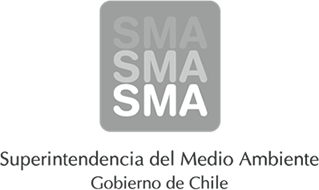 
INFORME DE FISCALIZACIÓN AMBIENTAL
Normas de Emisión
ENAP REFINERIA S.A. (BIO BIO)
DFZ-2014-4489-VIII-NE-EI
1. RESUMEN.
El presente documento da cuenta del informe de examen de la información realizado por la Superintendencia del Medio Ambiente (SMA), al establecimiento industrial “ENAP REFINERIA S.A. (BIO BIO)”, en el marco de la norma de emisión DS.90/00 para el reporte del período correspondiente a ABRIL del año 2014.
2. IDENTIFICACIÓN DEL PROYECTO, ACTIVIDAD O FUENTE FISCALIZADA
3. ANTECEDENTES DE LA ACTIVIDAD DE FISCALIZACIÓN
4. ACTIVIDADES DE FISCALIZACIÓN REALIZADAS Y RESULTADOS
	4.1. Identificación de la descarga
	4.2. Resumen de resultados de la información proporcionada
5. CONCLUSIONES
La información aportada por el titular no presenta inconformidades a la Norma de Emisión DS.90/00  respecto de la materia objeto de la fiscalización.
6. ANEXOSNombreFirma
Aprobado
Elaborado
JUAN EDUARDO JOHNSON VIDAL
VERÓNICA GONZÁLEZ DELFÍN
03-02-2015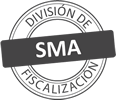 Titular de la actividad, proyecto o fuente fiscalizada:
ENAP REFINERÍA S.A.Titular de la actividad, proyecto o fuente fiscalizada:
ENAP REFINERÍA S.A.RUT o RUN:
87756500-9RUT o RUN:
87756500-9Identificación de la actividad, proyecto o fuente fiscalizada:
ENAP REFINERIA S.A. (BIO BIO)Identificación de la actividad, proyecto o fuente fiscalizada:
ENAP REFINERIA S.A. (BIO BIO)Identificación de la actividad, proyecto o fuente fiscalizada:
ENAP REFINERIA S.A. (BIO BIO)Identificación de la actividad, proyecto o fuente fiscalizada:
ENAP REFINERIA S.A. (BIO BIO)Dirección:
CAMINO A LENGA N°2001, HUALPEN, VIII REGIONRegión:
VIII REGIÓN DEL BIOBÍOProvincia:
CONCEPCIÓNComuna:
HUALPÉNCorreo electrónico:
FDIAZ@ENAPREFINERIAS.CLCorreo electrónico:
FDIAZ@ENAPREFINERIAS.CLTeléfono:
Teléfono:
Motivo de la Actividad de Fiscalización:Actividad Programada de Seguimiento Ambiental de Normas de Emisión referentes a la descarga de Residuos Líquidos para el período de ABRIL del 2014.Materia Específica Objeto de la Fiscalización:Analizar los resultados analíticos de la calidad de los Residuos Líquidos descargados por la actividad industrial individualizada anteriormente, según la siguiente Resolución de Monitoreo (RPM):
SISS N° 1807 de fecha 23-06-2010Instrumentos de Gestión Ambiental que Regulan la Actividad Fiscalizada:La Resolución de Calificación Ambiental que regula la actividad es:
RCA N°187 de fecha 14-07-2005
La Norma de Emisión que regula la actividad es:
N° 90/2000 Establece Norma de Emisión para la Regulación de Contaminantes Asociados a las Descargas de Residuos Líquidos a Aguas Marinas y Continentales SuperficialesPunto DescargaNormaTabla cumplimientoMes control Tabla CompletaCuerpo receptorCódigo CIIU N° RPMFecha emisión RPMÚltimo período Control DirectoPUNTO 1 (RIO BIO BIO)DS.90/00TABLA 2FEBRERORIO BIO BIO (VIII REG.) CON DILUCION35301180723-06-201008-2013N° de hechos constatadosN° de hechos constatadosN° de hechos constatadosN° de hechos constatadosN° de hechos constatadosN° de hechos constatadosN° de hechos constatadosN° de hechos constatados1234567Punto DescargaInformaEfectúa descargaEntrega dentro de plazoEntrega parámetros solicitadosEntrega con frecuencia solicitadaCaudal se encuentra bajo ResoluciónParámetros se encuentran bajo normaPresenta RemuestrasPUNTO 1 (RIO BIO BIO)SISISISISISISINO APLICAN° AnexoNombre Anexo 1Ficha de resultados de autocontrol PUNTO 1 (RIO BIO BIO)